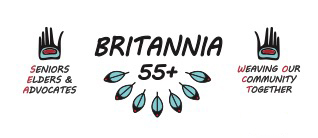 MINUTESSeniors, Elders & Advocates Committee (SEA)Wednesday, March 17, 2021 3:30pm through ZoomPresent: Daniel, Anne C, Kya, Annie D, Vera, Cynthia, Peter, Anne P, Cylia, Esther, Alice, Myra, Laurel, BenOpening Prayer and Land Acknowledgment: Annie D and DanielPrograms and Updates;Onsite ProgramsIn person registration is open for Osteofit and Drum CircleOther programs are still on pause for nowIncome Tax Clinics Being done over the phoneAppointments made through Britannia Info Centre – 604-718-5800 ex. 1Reminder to file for BC Recovery Benefit by June 30th 2021 (2020 tax return must be filed to be eligible)Weekly Phone Check-insVolunteers still going strongDrum CircleBritannia AML “Studio” in the works for virtual drum circle – updates to comeMonday Cultural Crafts and Wednesday Cedar WeavingNew cycles have begunTime change, both classes are now 1pm-4pmException being the 3rd Wednesday of each month for SEA Mtgs which start @ 3:30pmHATTANew virtual set has begunNew hat forms made available through Todd for returning participantsUnfinished hats will be worked on this set and passed back to members who can no longer participateIn talks with WOCT and HATTA to create a space for a “Dancing the hats to life” ceremonyQuirk-eOngoing meetings Tuesday morningsCraft CollectiveProjects for the year have been planned outFour projects for each season – MMIWG Red Dresses Pins – Residential School Survivors Awareness Orange Shirt Pins – Poppy Pins – Elder Abuse Awareness PinsKith & KinSuccessful first virtual cycle has just completed with a full registrationNext cycle in April has filled up already with a waitlistVPL and IRSSS staff are to meet about any changes or updates that could be done for the next setStaff Team Updates;COV Vaccine UpdatesBritannia approved to host two Indigenous Focused pop-up clinics. Book through;  http://www.vch.ca/covid-19/covid-19-vaccine  or calling 1-833-838-2323 – Phone line is open daily 7 a.m. - 7 p.m.Request “Britannia” as your preferred site locationEvents;Britannia Elementary School Virtual GatheringSeislom and Myra were invited to present and share their nations culture, artwork, stories and songs with 4 of the Britannia Elementary School classes. Was a wonderful and heartwarming virtual Zoom gathering. A great step in building strong connections with the school for future collaborations Spring Coffee HouseMarch 21st, through Zoom – link on Britannia website and WOCT Facebook pageKat Norris is set to preformChange of Season’s CeremonyWOCT Drum Circle and Lu’Ma Medical Centre on Friday March 19th, 10amSeislom is set to host a pipe ceremony and sharing talking circlePoster will be sent to Facebook chat groups and pages with Zoom link inviteFriday Hangout (Games on last Friday)Bingo nights have been successful 2-4pm – join in on the last Friday of every month for a chance to win prizesWebEx invite sent out with registrationAdditions;Pool and Fitness Committee Update (Peter) Question on if a mandatory 100% mask wearing time slot is wanted for the fitness centre;Consensus – most seniors and elders will wait until fully vaccinated before coming back to the site regardless No outbreaks have been documented coming from community centres – mandatory 100% mask usage or notSuggestion of using dividers in between equipmentMembers can exercise at home or outside if not wanting to use spaces if people are unmasked at stationsCOVID-19 Research update (Ben/Emily)Final push to finish up the reportFirst draft will be sent out Monday to those who contributed to the project for review and make any editsThose who did not contribute may still review as well – contact 55+ staff to connect with Ben and EmilyApril 7th will be the Zoom presentation on final project and report – invites will be sent out accordinglyThe Carving Centre proposal (Cynthia)Proposal being drafted to activate šxʷqʷeləwən ct as a community gathering place, programming space, as well as the carving centre – posted in chat for reviewProminently display history of the host nations onsiteWi-Fi, heating, bathrooms, storage spaces being requestedBring on a staff person to oversee the renewed spaceSEA Committee extremely interested in being involved in this process – Cynthia and Teka as point contacts;cynthia.low@vancouver.ca  teka.everstz@vancouver.caIRSSS (Vera)New meeting being facilitated through Zoom – a seniors and elders only talking circleMarch 23rd @ 6pm is pilot sessionA safe and open virtual space to gather, socialize and share outside of a class or program settingInvite and link posted on the Facebook groups and pages or contact Vera to connect; verajones@irsss.ca Next SEA Meeting: April 21st 2021 3:30pm via Zoom